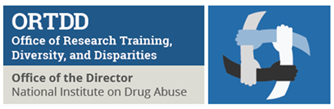 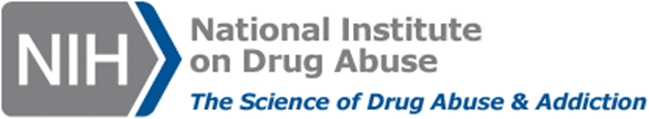 NIDA Diversity Scholars Network ProgramNIDA Office of Diversity and Health DisparitiesThe National Institute on Drug Abuse (NIDA), Office of Diversity and Health Disparities (ODHD) is accepting applications for the 2022 NIDA Diversity Scholars Network (NDSN) program. NIDA is the lead federal agency supporting scientific research on substance use and its consequences. The NDSN is a competitive, rigorous, and comprehensive program aimed at enhancing the funding success of underrepresented early-stage investigators that are planning to submit a grant to NIDA within a year. The NDSN program consists of two separate meetings with an interim application development period to assist scholars in applying for and receiving NIH career development awards or research grants.All NDSN scholars will participate in the Part I meeting (June 2022, location TBD*) which includes research proposal feedback, discussion of NIH funding mechanisms, the NIH review process, application strategies, as well as professional development presentations. Scholars will be paired with an experienced addiction scientist and NIDA Program Officer to discuss their research proposal which will be used as the basis for their NDSN mock review grant application. The Part II meeting (September 2022, location TBD*) includes a mock review study section, discussion with the review panel following the mock review, and additional application development and resubmission presentations. All participants accepted into the program are required to participate in both the Part I and Part II meetings. ELIGIBILITY REQUIREMENTS: • Early-stage investigators, junior faculty, clinicians, and postdoctoral fellows (with a minimum of two full years of postdoc experience) must have a Ph.D., M.D., Pharm. D., Psy.D., R.N./Ph.D., or equivalent doctoral degree; applicants should be within 10 years of receipt of their terminal degree and have not been awarded an NIH R01 (or equivalent grant); previous NDSN participants are not eligible• Minimum of two published first-authored peer reviewed papers within that last three years• Individuals from underrepresented backgrounds, individuals with disabilities, and individuals from disadvantaged backgrounds are encouraged to apply, though all individuals are eligible to participate• Applicants should be positioned to submit an NIH Research Grant or Mentored Career Development Award application within a year of program participation• Priority will be given to those who have not yet participated in a career development programAPPLICATION COMPONENTS: The following application components should be emailed by midnight (local time) on or before January 14, 2022, to Ms. Isabela Lopes (Isabela.Lopes@nih.gov). E-mail subject line should read: 2022 NIDA Diversity Scholars Network Program Application.• 2022 NIDA Diversity Scholars Network Program Application Packet • Full Curriculum Vitae in PDF format (include list of all publications) APPLICATION DEADLINE: Midnight (local time), on or before January 14, 2022 Applicants will be notified of their acceptance status by February 14, 2022. NIDA will provide travel awards for selected scholars including: round-trip airfare, two nights lodging, per diem, and ground transportation for both meetings, unless the meetings become virtual. * *Travel accommodations, meeting dates, and location depend on the meeting format. As more information regarding COVID-19 and travel guidelines become available, updated program information will be shared with all participants.REVIEW PROCESS: The selection committee will review and evaluate applications based on criteria which include scientific proposal, background and specific aims, relevance to NIDA’s mission and priorities, publication record, long-term research and professional plan, justification for program participation, and participation in previous career development opportunities.2022 NIDA Diversity Scholars Network Program Application  Applicant InformationCurrent funding source(s) and grant number(s): (add additional lines as needed)______________________________________________________________________________________________Previous funding/grants awarded: ___________________________________________________________________(add additional lines as needed)Funding/grants applied to but not awarded: ____________________________________________________________(add additional lines as needed)What Funding Opportunity Announcements/grant mechanisms are you considering next in your career? See the NIDA Office of Research Training, Diversity, and Disparities (ORTDD) webpage for helpful information on determining which mechanism is the best fit for you. _______________________________________________________________________________________________Are you already working with a NIDA Program Officer? Yes __ No __ If yes, who? _____________________________Will you be using a grant application that has already been submitted and reviewed by NIH for the 2022 NDSN program? If so, please list the grant number, score you received, your NIDA Program Officer, and attach your summary statement to the NDSN application. _______________________________________________________________________________________________What NIDA Division/Center does the research you are proposing fall into? Check one:
Division of Epidemiology, Services, and Prevention Research (DESPR) __ Division of Neuroscience and Behavior (DNB) __  Division of Therapeutics and Medical Consequences (DTMC) __ Clinical Trials Network (CTN) __Please list all first-authored peer reviewed papers have you published in the last three years:_________________________________________________________________________________________________________ (add additional lines as needed)Are you currently participating on a NIH R25 grant?     	          If yes, please list the grant number_______________						Education (Please attach an academic curriculum vitae, including all publications)Are you in a tenure-track or non-tenure-track position? (check one)  Tenure-track__   Non-tenure-track__Date terminal degree was earned:   ____________Did you complete the personal statement, background/specific aims, and research concept proposal sections below?  Yes __ No__Personal Statement: Please explain your background and commitment to diversity, interest in participating in the NDSN program, long-term professional plan, and what you hope to achieve as a scientist. Please also include any questions you have, including anything about the NIH grant application process, as well as what you hope to gain from the NDSN program. (2-page max)Background and Specific Aims of Prospective NIH Research Grant Proposal (1-page max)Please add your response here.Research Concept Proposal: Please include your draft proposal for the prospective NIH grant. The research should be relevant to the NIDA mission (a detailed grant proposal will be required prior to the Part I meeting). (3-page max)Please add your response here.Full Name:Date:First LastM.I.Academic Institution/Department: ___________________________________________________________________Academic Institution/Department: ___________________________________________________________________Academic Institution/Department: ___________________________________________________________________Academic Institution/Department: ___________________________________________________________________Academic Institution/Department: ___________________________________________________________________Academic Institution/Department: ___________________________________________________________________Academic Institution/Department: ___________________________________________________________________Mentors’ name/Institution (if applicable): ______________________________________________________________           Phone: ______________                        Email: ____________________Mentors’ name/Institution (if applicable): ______________________________________________________________           Phone: ______________                        Email: ____________________Mentors’ name/Institution (if applicable): ______________________________________________________________           Phone: ______________                        Email: ____________________Mentors’ name/Institution (if applicable): ______________________________________________________________           Phone: ______________                        Email: ____________________Mentors’ name/Institution (if applicable): ______________________________________________________________           Phone: ______________                        Email: ____________________Mentors’ name/Institution (if applicable): ______________________________________________________________           Phone: ______________                        Email: ____________________Mentors’ name/Institution (if applicable): ______________________________________________________________           Phone: ______________                        Email: ____________________Have you participated in any other grant writing/career development program(s) previously?Yes __  No __If yes, please list which program(s) ______________Current Position (check all that apply): Postdoc __ Assistant Professor __ Research Staff (Nontenure) __ Visiting Professor __ Medical Resident __ Research Administrator__ Other (please specify) __________Title __________________________Did you attach a curriculum vitae including publications to your application?   Yes __ No __YES SEPlease add your response here.